SUDESH 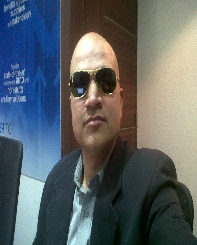 E-Mail: suresh.381472@2freemail.com 				Level AssignmentsSecurity Operations ~Liaison & CoordinationLocation Preference: Delhi/NCRPROFILE SUMMARY Experienced in handling 27 plants in Amtek industries (525 Security manpower) Area IMT Manesar, Dharuhera (Haryana), Bhiwadi (Rajasthan) Reporting to Chief Security Officer,   PVR Cinemas in 22 Cinemas (245 Security manpower)Delhi NCR Reporting to Chief Security officer, Cargo terminals (850 Security manpower) Reporting to Chief Security officer.A competent professional with nearly 18 years of experience in the fields of Security Administration, Facility Management, Vendor Management, etc.Hands on experience in managing Crime and Intelligence Wing, VIP Security, Fire 
Fighting, Anti-Terrorist Measures, Disaster Management, etc.Proficient in improving profitability, enhancing operational performance, eliminating / mitigating risks, identifying security gaps, protecting executives, personnel and propertyExperienced in making high-stakes decisions, handling complex security issues and providing expert advisory servicesInsightfulness in designing, implementing & enforcing comprehensive, technologically sophisticated yet fiscally conscientious corporate security programs and solutionsAn innovative professional with strong analytical, communication, interpersonal and organizational skillsCORE COMPETENCIES Security Operations Safety AssuranceTraining & DevelopmentPlanning & monitoring security arrangements involving devising security plans & deployment of security personnelEnsuring the company security / administration work and handling the crisis management planningMonitoring the latest modus operandi of the criminals and activities of anti-social elements terrorists and insurgents in the countryHandling major turmoil labour unrest situations and emergencies arisen out of industrial relation problems terrorist activities natural calamities manmade disasters and accidentsDetecting the major crime cases apart from minor crime cases malpractice white collar crimes and 
organize investigation into such casesUtilizing modern security gadgets for access control and protective requirements of establishmentsImplementing stringent security systems / measures to establish & maintain high security standards & protect the high-value assets of the organizationORGANISATIONAL EXPERIENCEAmbience Mall, VasantKunj Delhi as Chief Security Officer        	Dec. 17- till dateKey Result Areas: Responsible for administering security operations to ensure a safe and secure environment for employees, visitors, customers and otherMaintains a safe and secure environment for customers and employees by establishing and enforcing security policies and procedures; supervising the security guard forceAccountable for handling the Guest Management, Visitor Management and /VVIP Movement/security in coordination with Delhi Police as a protocol officer and other law enforcement agencies.Accountable for developing, standardizing and implementing security systems and procedures for the organizationManaging the integration and implementation of electronic security of the premises including HHMD, DFMD, alarm/intruder system, checks, DVR &closed circuit television (CCTV), access control, baggage scanner, etcDetecting the major crime cases apart from minor crime cases malpractice white collar crimes and 
organize investigation into such casesUpdated the company’s security manual and emergency procedures in alignment with modern security guidelinesInterpret security rules, procedures and policies and ensure implementation of the same. Review irregularity reports and resolve the matter appropriatelyIdentified a significant security threat in the system and rectified it effectivelyBCL Secure Pvt Ltd, Gurgoan Haryana as Associate General Manager                                         	         Jun’16- Dec. 17Key Result Areas:Working as Project head at JNPT (Jawaharlal Nehru Port trust), Navi Mumbai. The project associated with Indo Japanese’s joint venture.Handling complete security operations, intelligence & liaison with government official, local governing bodiesResponsible  for developing, standardizing and implementing security systems and procedures for the organizationWritten project manual, training manual, periodic training steps for streamlining the daily processes.Tagging and de-tagging of the containers entering or exiting the port through rail siding or truck gate and associate/de-associate them in the central server using handheld RFID reader100% of containers exiting the port should be tagged. Similarly, 100% of containers entering the port should be de-tagged.  The data entry for associating/de-associating the container number in central server using handheld reader should be 100% accurate.Responsible for operation of project with 400 manpower. Organizing the  Joining of manpower,  training of Manpower and safety of manpowerAmtek India Ltd., Haryana & Rajasthan as Associate General Manager				        Jun’11-June 16Key Result Areas: Responsible for managing the security operations for all plants and other properties in the area through Regional General, Associate Managers, Security Officers and other security team members in the areaEvolving security plans for new and upcoming plants / sites in conjunction with civil, IT, project team and others Planning security budget of all plants under jurisdiction; suggesting, controlling and overseeing security expenditure linked with ROI to the Chief Security OfficerAssisting plant management for the investigation of security breaches, recommending corrective measures and overseeing implementation; reporting to Chief Security Officer for any breach of security in the plantAccountable for developing, standardizing and implementing security systems and procedures for the organizationCoordinating with civil law enforcement agencies, fire, health, disaster management and other government authoritiesResponsible for managing disaster &analyzing risk of sites against terrorism, theft, labour dispute of plant with preventive industrial espionage measures to create secure and healthy industrial environment Managing the integration and implementation of electronic security of the premises including HHMD, DFMD, alarm/intruder system, checks, DVR &closed circuit television (CCTV), access control, baggage scanner, etc.Monitoring the visitor management process, material movement process, identity card process, access control &biometrics management along with key management and parking management Organizing audits on site in view of access control, fire &safety, alarm system, fire panel, etc.Liaising with security agency for effective security, training, night checks, etc. and coordinating with agencies to improve the quality of serviceEnsuring the execution of loss preventive methods in consultation with plant heads at sitesLooking after the plant management in investigation of security breaches and recommending corrective measures and ensuring its implementationHighlights:Implemented written security manual, training manual, periodic training steps for streamlining the daily processesSuccessfully organized training sessions/ programs/ events  like fire & safety, process & procedure, mock drill, evacuation drill, first aid, communication skills, etc.Received promotion from Security Manager to Associate General Manager for upgrading the security system initiativesIntroduced periodic training, emergency  mock drill, checking of PPE’s of workers/staff, implemented variousfireequipment measures to improve/ enhance the safety operationsSecuritas Security Pvt. Ltd., International Airport, Cargo Terminal, Delhi as Deputy Chief Security Officer													Aug’10-Jun’11Key Result Areas: Responsible for administering security operations to ensure a safe and secure environment for employees, visitors, customers and othersAccountable for identifying dangers or risk assessment from local anti-social elements, terrorists, saboteurs and anti-national element against civil aviationLooked after man management and material management including outgoing and incoming materialManaged security documentationof export and import ware houses, flight checks, pre delivery and final delivery, etc.Highlight:Merit of handling complete security operations, intelligence & liaison with government official, local governing bodies, union committee during 7 days strike of loaders & workers at Cargo terminal IGI Airport Cinemas, Delhi/NCR asAssociateRegional Manager			Jul’06-Aug’10Key Result Areas: Accountable for handling the Guest Management, Patron Management and /VVIP Movement/security in coordination with Delhi Police as a protocol officer and other law enforcement agencies.Implemented fire safety measures, fire alarm, hydrant system, hose reel, fire box, smoke detector, heat detector, fire panel and PA system, etc.Organized training of Guards and staff about fire & safety, first aid, emergency plan procedure and security SOP’sHighlight:Distinction of managing the Security & Safety audit project (DT cinemas of Delhi, Gurgaon and Chandigarh), CCTV project (Survey, types of cameras, procurement & AMC), Risk assessment projects, Automated gates, Access control and Watch tower with tactical planning, Installing Jammers, Metal Detectors, Baggage and vehicles scanning machinesSIS India Ltd    American Express, Gurgaon as Assignment Manager						Jan’06-Jul’06Radisson Hotel & Power Gird Corporation of India Pvt Ltd., Gurgaon as Security Officer		Aug’02-Jul’06Hilton Hotel, Delhi as Security Marshal								Jul’97-Jun’02ACADEMIC DETAILSBA-Hons. (Geography) from Delhi University in 1995Others:Diploma in Computer Application-Ms-Office- Word, Excel, Power Point, NetFirst Aid Course from St. John Ambulance Association, New Delhi Certificate No. SF A9029135Fire and Safety Diploma from Delhi Fire Engineering Institute, Delhi	EXTRACURRICULAR ACTIVITIESMerit of being recognized with National Cadet Corps (N.C.C) ‘B’ Certificate on May’93 and ‘C’ Certificate on Jun’94, attended different training camps like Annual Training Camp, National Integration Camp, Gliding, etc.Served as the member of National Adventure Foundation and attended Parasailing Camp at Bikaner, RajasthanIT SKILLSProficient in the usage of MS-Office and other Internet ApplicationsDate of Birth: 17th August 1973Languages Known: English, Hindi and Punjabi